Year 8 - HockeyUnit aimTo become more confident and competent with core distribution skills to retain possession or create scoring opportunitiesTo become more confident and competent with core distribution skills to retain possession or create scoring opportunitiesTo become more confident and competent with core distribution skills to retain possession or create scoring opportunitiesTo become more confident and competent with core distribution skills to retain possession or create scoring opportunitiesTo become more confident and competent with core distribution skills to retain possession or create scoring opportunitiesLesson outcomesDemonstrate an accurate push pass to a team mate over different distances.Demonstrate passing and receiving on the move and the “hit” and “slap” pass over greater distances.Demonstrate receiving skills when facing away from the goal. Demonstrate good awareness to and movement to pass and receive under pressure.Demonstrate awareness and timing to penetrate the defence with a pass.Intended KnowledgeStudents will know the correct technique for a push passStudents will know that different passing techniques are used to send the ball over different distancesStudents will know why timing and weight on the ball is important for a successful passStudents will know that "weighting" means to adjust the speed of the pass depending on the distance the teammate is away from you.Students will know how to cushion the ball with their stick when they receive it.Students will know that to "cushion" means to soften the effect of the strength of the pass so that it doesn’t bounce awayStudents will know that different passing techniques are used to send the ball over different distancesStudents will know how to perform a ‘hit’ and ‘slap’ passStudents will know why shorter passes are better than long passesStudents will know why communication and movement is important for a pass to be successfulStudents will know how to receive the ball and turn when back is towards the goalStudents will know that "scanning" means to look for what is around you on the pitchStudents will know why scanning is important before turning or passingStudents will know that having a good first touch is important when receiving the ball under pressureStudents will know how to disguise passes to retain the ball while under pressureStudents will know that ‘pressure’ means to exert a force against an opponentThe importance of good communication when under pressureStudents will know the value of "scanning" when under pressureStudents will know that "scanning" means to look for what is around you on the pitchHow to create space for a team mate to pass to when under pressureStudents will know that passing the ball between two defenders helps to split the defence for attacksStudents will know how to use passes to split the defence.Students will know the importance of movement off the ball to create “passing lanes”.Students will know that "passing lanes" means creating an angle for a teammate to send the ball to youStudents will know to time a penetrating pass to create scoring opportunities.Students will know how to signal for the ball using gestures or their voiceStudents will know that to signal means to convey information or an instruction – verbal or non-verbalPrior knowledgeStudents will know how to safely grip and hold the hockey stick Students will know the difference between open and closed dribbling techniques Students will know how to stop the ball and change direction Students will know how to manipulate, stop and control the ball from Y7 unit Students will know what is meant by an ‘overload’ and a 2v1 situation on a hockey pitch Students know what it means to ‘exploit space’ on a hockey pitch Students will know what it means to ‘scan’ before turning and passing by making links to the football unit taught in Y7Students know from the previous lesson what it means to scan (scanning) on a hockey pitch. Students will know what it means to ‘exploit’ and ‘overload’ on a hockey pitch (2v1 / 3v2 situation Students know to perform a range of techniques to create space for a pass. Students will know that the term 'cut' means a sudden move or change of direction on the pitch The importance of decision making in 2 v 1 overloads Students will know that the term 'overload' means that one team has an extra attacker and should try to 'exploit' the attacking situation (e.g. 3v2) Lesson 1 - Demonstrate an accurate push pass to a team mate over different distances.Do now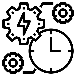 What makes a pass effective?Why is your first touch important?What makes a pass effective?Why is your first touch important?What makes a pass effective?Why is your first touch important?What makes a pass effective?Why is your first touch important?What makes a pass effective?Why is your first touch important?Teacher exposition(I do)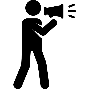 Context: The push is the best way to pass the ball over a distance of about 10m-15m. It's a quick and accurate way of getting the ball to your team-mate, and it's also an easy move to disguise.Context: The push is the best way to pass the ball over a distance of about 10m-15m. It's a quick and accurate way of getting the ball to your team-mate, and it's also an easy move to disguise.Context: The push is the best way to pass the ball over a distance of about 10m-15m. It's a quick and accurate way of getting the ball to your team-mate, and it's also an easy move to disguise.Context: The push is the best way to pass the ball over a distance of about 10m-15m. It's a quick and accurate way of getting the ball to your team-mate, and it's also an easy move to disguise.Context: The push is the best way to pass the ball over a distance of about 10m-15m. It's a quick and accurate way of getting the ball to your team-mate, and it's also an easy move to disguise.Teacher exposition(I do)PushBasic grip hands apart.Keep low.Ball starts near right foot.Stick stays in contact with ball as weight is transferred from right to left foot.Follow through, keeping stick on ball for as long as possible. PushBasic grip hands apart.Keep low.Ball starts near right foot.Stick stays in contact with ball as weight is transferred from right to left foot.Follow through, keeping stick on ball for as long as possible. PushBasic grip hands apart.Keep low.Ball starts near right foot.Stick stays in contact with ball as weight is transferred from right to left foot.Follow through, keeping stick on ball for as long as possible. ReceivingBasic grip.Scan.Stick down early to receive.Turn body towards the ball.Receive behind right foot.Receive in stride.Scan.ReceivingBasic grip.Scan.Stick down early to receive.Turn body towards the ball.Receive behind right foot.Receive in stride.Scan.                              Learning task     (We do / you do) 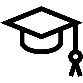                               Learning task     (We do / you do)                               Learning task     (We do / you do)                               Learning task     (We do / you do)                               Learning task     (We do / you do)                               Learning task     (We do / you do) Practice – passing through gates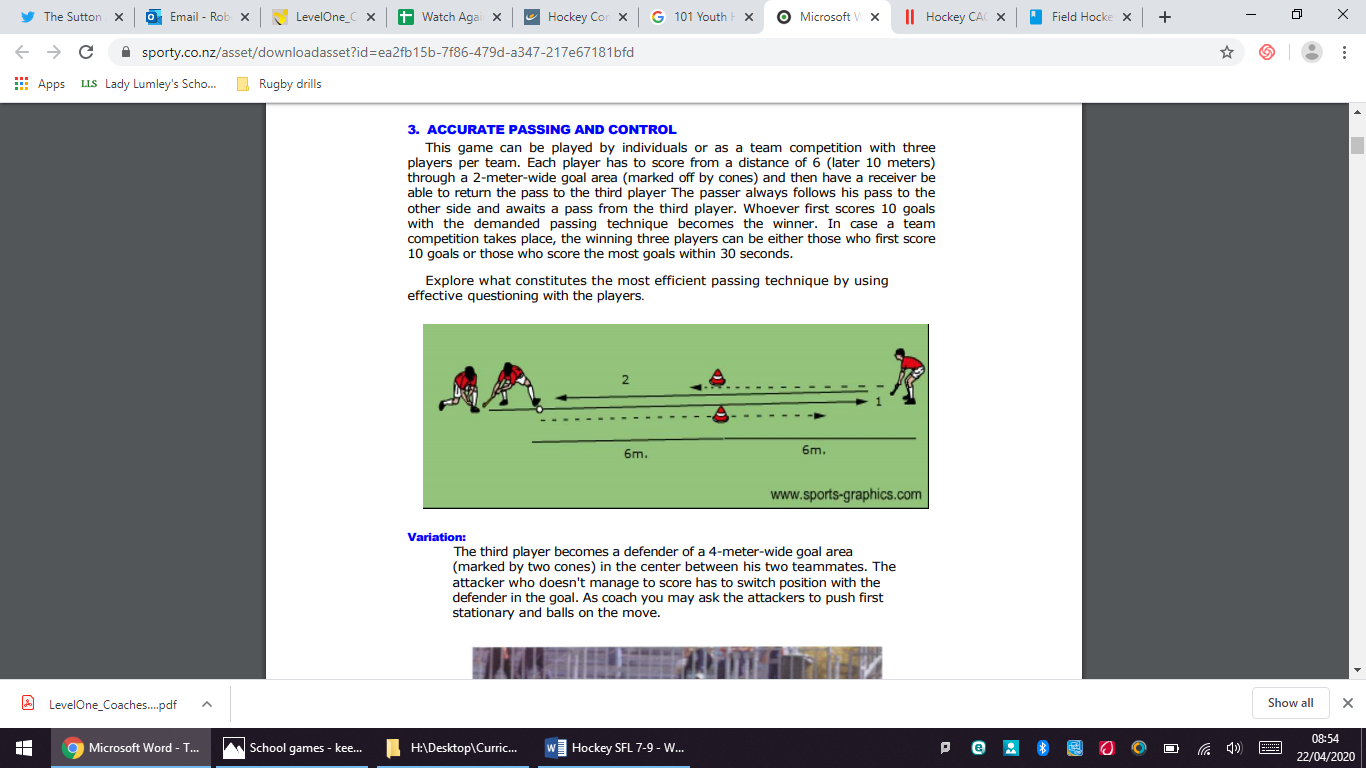 In pairsPush pass through gatesPass follow passPass follow and setPass and move the ball to the side before passPractice – passing through gatesIn pairsPush pass through gatesPass follow passPass follow and setPass and move the ball to the side before passPractice – passing through gatesIn pairsPush pass through gatesPass follow passPass follow and setPass and move the ball to the side before passApplication 3 v 3 pass pass pass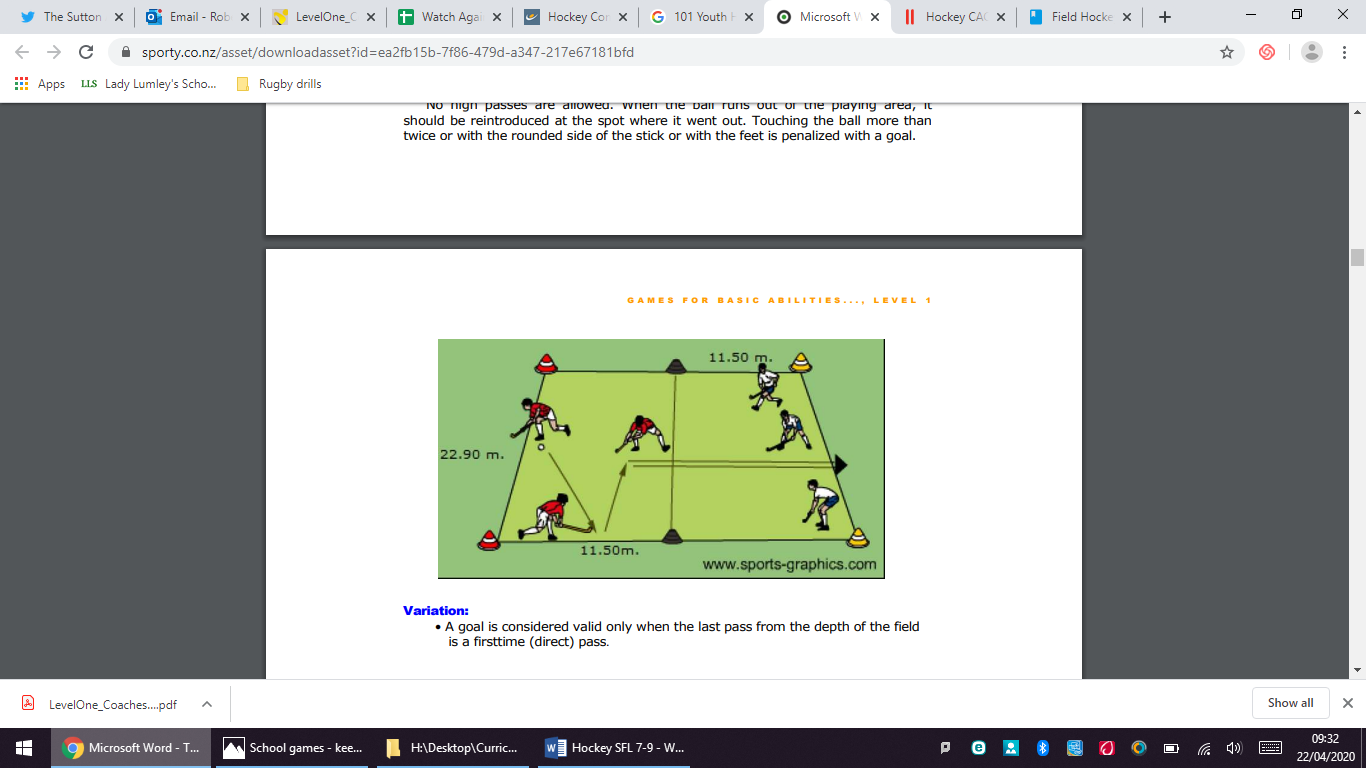 The teams face each other in the separated playing areas.Every player must touch the ball before one of the three players tries to pass the ball along the ground across the opposing end line.Application 3 v 3 pass pass passThe teams face each other in the separated playing areas.Every player must touch the ball before one of the three players tries to pass the ball along the ground across the opposing end line.Application 3 v 3 pass pass passThe teams face each other in the separated playing areas.Every player must touch the ball before one of the three players tries to pass the ball along the ground across the opposing end line.Responsive adaptations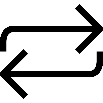 DevelopingSmaller distanceLarger gateSecuringAs aboveSecuringAs aboveSecuringAs aboveMasteringReverse push passReverse stick controlReceive the ball on the move (see level 1 p25)Smaller gateOne defender to enter opposition halfProgress check questions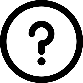 What position should our hands be in for a push pass? A wide grip. At 2 o’clock to the right of the bodyWhy are push passes used in games? They are more accurate and faster over short distancesHow do we stop the ball from bobbling over the stick when receiving it? Receive behind the right foot and cushion like in football. What position should our hands be in for a push pass? A wide grip. At 2 o’clock to the right of the bodyWhy are push passes used in games? They are more accurate and faster over short distancesHow do we stop the ball from bobbling over the stick when receiving it? Receive behind the right foot and cushion like in football. What position should our hands be in for a push pass? A wide grip. At 2 o’clock to the right of the bodyWhy are push passes used in games? They are more accurate and faster over short distancesHow do we stop the ball from bobbling over the stick when receiving it? Receive behind the right foot and cushion like in football. What position should our hands be in for a push pass? A wide grip. At 2 o’clock to the right of the bodyWhy are push passes used in games? They are more accurate and faster over short distancesHow do we stop the ball from bobbling over the stick when receiving it? Receive behind the right foot and cushion like in football. What position should our hands be in for a push pass? A wide grip. At 2 o’clock to the right of the bodyWhy are push passes used in games? They are more accurate and faster over short distancesHow do we stop the ball from bobbling over the stick when receiving it? Receive behind the right foot and cushion like in football. Errors or misconceptions to look out for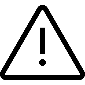 Slapping or hitting noise - The stick starts off the ball or comes off the ball during the execution phasePush pass is inaccurate - Ensure stick face is facing target when ball is released.The ball bounces off the stick when receiving - The player is pushing at the ball and not using a “catching” movement when receiving the ball.The ball deflects off the stick. - The stick face is not at 90 degrees to the ball direction when receiving.Slapping or hitting noise - The stick starts off the ball or comes off the ball during the execution phasePush pass is inaccurate - Ensure stick face is facing target when ball is released.The ball bounces off the stick when receiving - The player is pushing at the ball and not using a “catching” movement when receiving the ball.The ball deflects off the stick. - The stick face is not at 90 degrees to the ball direction when receiving.Slapping or hitting noise - The stick starts off the ball or comes off the ball during the execution phasePush pass is inaccurate - Ensure stick face is facing target when ball is released.The ball bounces off the stick when receiving - The player is pushing at the ball and not using a “catching” movement when receiving the ball.The ball deflects off the stick. - The stick face is not at 90 degrees to the ball direction when receiving.Slapping or hitting noise - The stick starts off the ball or comes off the ball during the execution phasePush pass is inaccurate - Ensure stick face is facing target when ball is released.The ball bounces off the stick when receiving - The player is pushing at the ball and not using a “catching” movement when receiving the ball.The ball deflects off the stick. - The stick face is not at 90 degrees to the ball direction when receiving.Slapping or hitting noise - The stick starts off the ball or comes off the ball during the execution phasePush pass is inaccurate - Ensure stick face is facing target when ball is released.The ball bounces off the stick when receiving - The player is pushing at the ball and not using a “catching” movement when receiving the ball.The ball deflects off the stick. - The stick face is not at 90 degrees to the ball direction when receiving.Lesson 2 - Demonstrate passing and receiving on the move and the “hit” and “slap” pass over greater distances.Do nowIn what situations might you need to change your passing technique?When passing after you have dribbled how might your technique change?In what situations might you need to change your passing technique?When passing after you have dribbled how might your technique change?In what situations might you need to change your passing technique?When passing after you have dribbled how might your technique change?In what situations might you need to change your passing technique?When passing after you have dribbled how might your technique change?In what situations might you need to change your passing technique?When passing after you have dribbled how might your technique change?Teacher exposition(I do)Context: The hit or slap hit is great for passing over a middle distance to a team mate or for shooting on goal. A slap shot is a stronger and faster for hitting the ball than a push pass.Context: The hit or slap hit is great for passing over a middle distance to a team mate or for shooting on goal. A slap shot is a stronger and faster for hitting the ball than a push pass.Context: The hit or slap hit is great for passing over a middle distance to a team mate or for shooting on goal. A slap shot is a stronger and faster for hitting the ball than a push pass.Context: The hit or slap hit is great for passing over a middle distance to a team mate or for shooting on goal. A slap shot is a stronger and faster for hitting the ball than a push pass.Context: The hit or slap hit is great for passing over a middle distance to a team mate or for shooting on goal. A slap shot is a stronger and faster for hitting the ball than a push pass.Teacher exposition(I do)Hit (off the left foot)Double ‘V’ grip.Ball position level with front foot.Feet and shoulders in line with target.Get low.Flat backswing, head still and level.Turn the shoulders.Cock the wrists on the backswing.Step towards the ball. Right knee low to the ground at impact.Hit (off the left foot)Double ‘V’ grip.Ball position level with front foot.Feet and shoulders in line with target.Get low.Flat backswing, head still and level.Turn the shoulders.Cock the wrists on the backswing.Step towards the ball. Right knee low to the ground at impact.Hit (off the left foot)Double ‘V’ grip.Ball position level with front foot.Feet and shoulders in line with target.Get low.Flat backswing, head still and level.Turn the shoulders.Cock the wrists on the backswing.Step towards the ball. Right knee low to the ground at impact.Long-handled slapDouble ‘V’ grip.Step to the ball.Hands low to the ground.Sweep the stick along the floor before contact.Strike the ball just above the hook of the stick.On follow through the right hand crosses over the left.Long-handled slapDouble ‘V’ grip.Step to the ball.Hands low to the ground.Sweep the stick along the floor before contact.Strike the ball just above the hook of the stick.On follow through the right hand crosses over the left.                              Learning task     (We do / you do)                               Learning task     (We do / you do)                               Learning task     (We do / you do)                               Learning task     (We do / you do)                               Learning task     (We do / you do)                               Learning task     (We do / you do) Practice – diamond passing on the move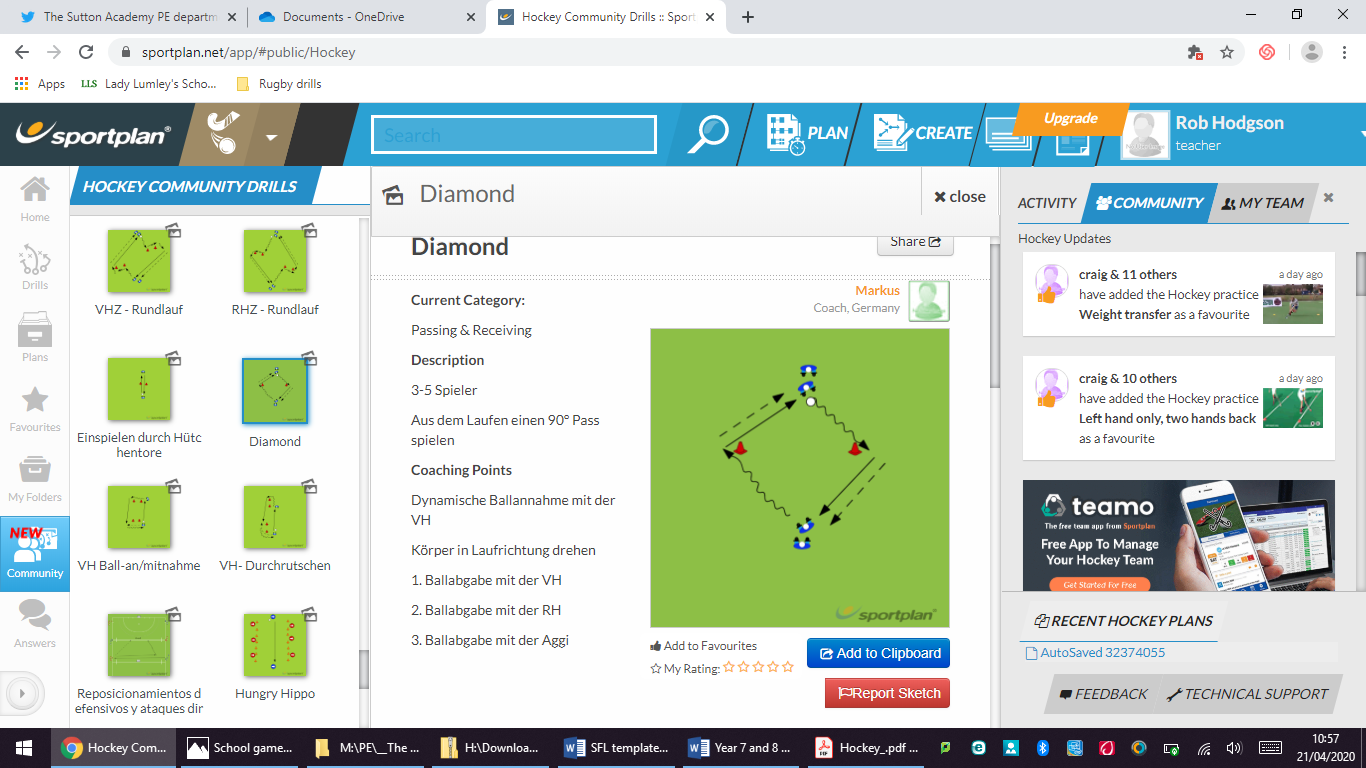 Create a diamondPlayers dribble to the left and then pass to the next groupOffset two groups and place a gate in the middle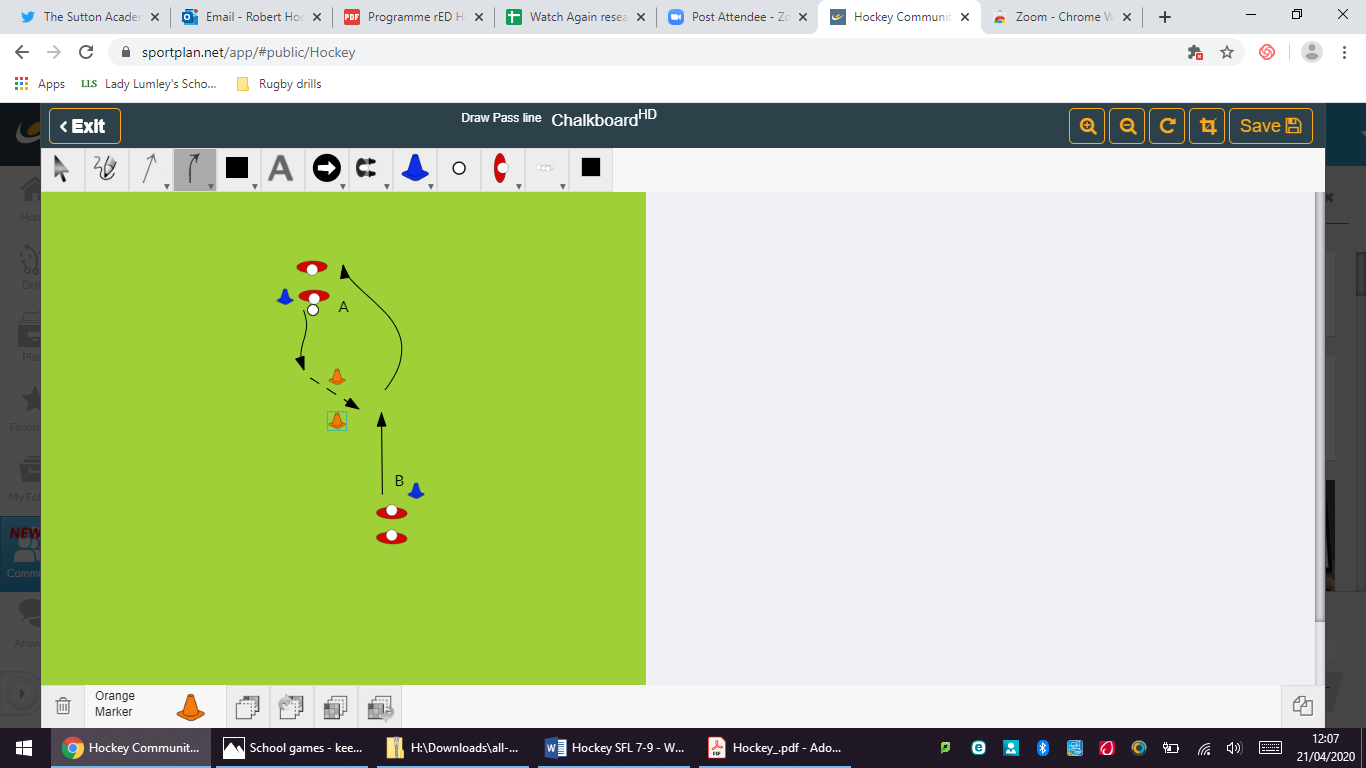 Player A dribbles forwards and passes across and through the gate to Player B who is moving onto the pass.RepeatPractice – diamond passing on the moveCreate a diamondPlayers dribble to the left and then pass to the next groupOffset two groups and place a gate in the middlePlayer A dribbles forwards and passes across and through the gate to Player B who is moving onto the pass.RepeatPractice – diamond passing on the moveCreate a diamondPlayers dribble to the left and then pass to the next groupOffset two groups and place a gate in the middlePlayer A dribbles forwards and passes across and through the gate to Player B who is moving onto the pass.RepeatApplication -  4 goal passing and moving game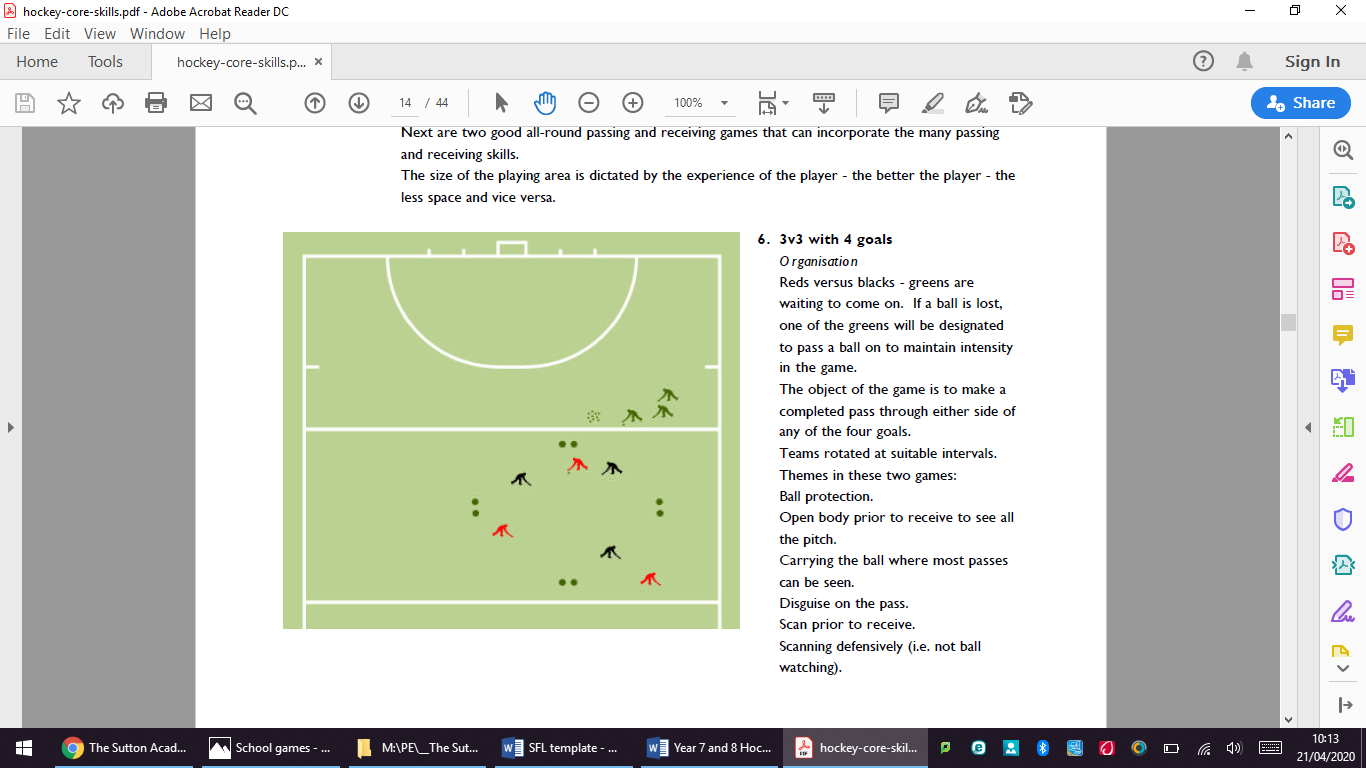 The object of the game is to make a completed pass through either side of any of the four goals.OR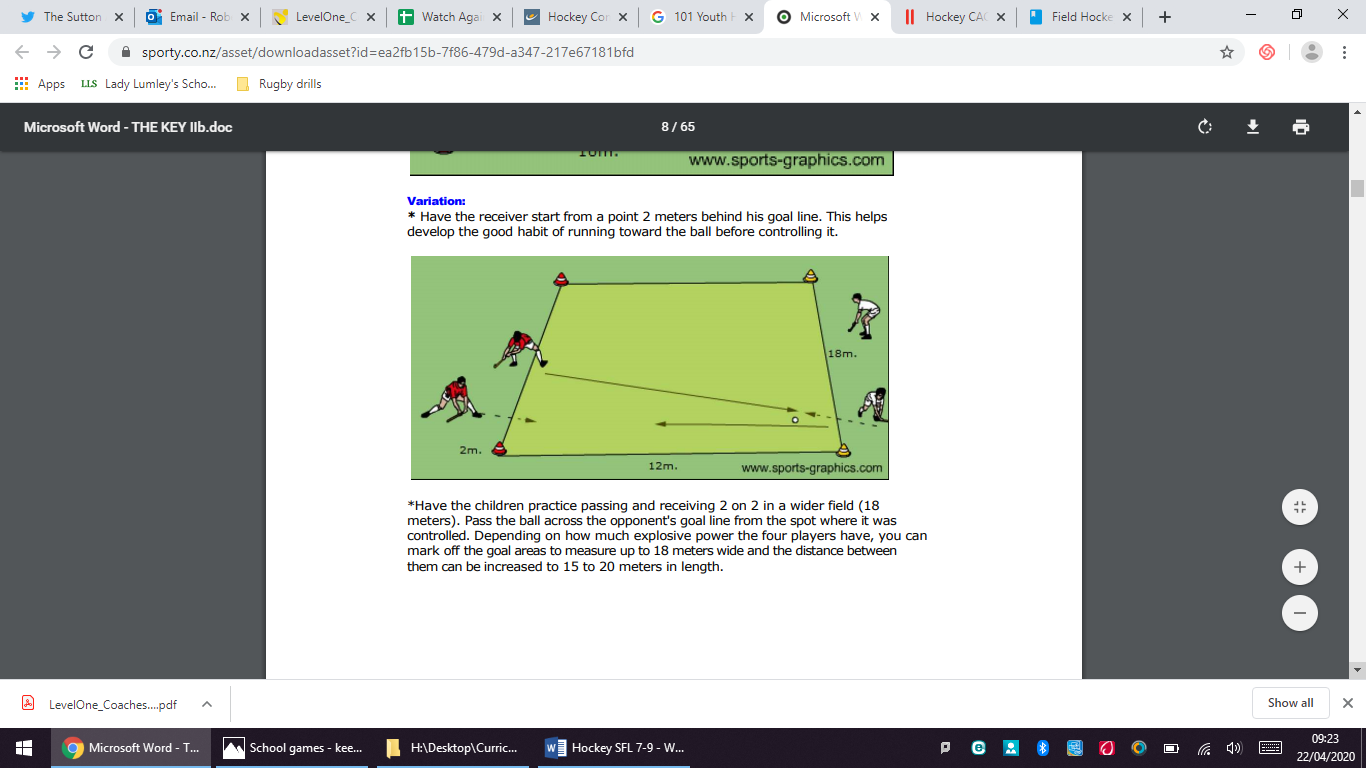 2 v 2 hitting gameApplication -  4 goal passing and moving gameThe object of the game is to make a completed pass through either side of any of the four goals.OR2 v 2 hitting gameApplication -  4 goal passing and moving gameThe object of the game is to make a completed pass through either side of any of the four goals.OR2 v 2 hitting gameResponsive adaptationsDevelopingFocus only on the slap technique not hitSecuringAs aboveSecuringAs aboveSecuringAs aboveMasteringReverse passing through gatesMore passes required in game before scoring.Progress check questionsWhat is the difference in grip from the push pass to the hit/slap?A push grip is a wide grip, whereas in a hit or slap the grip is at the top of the stick, with hands together. Why would we use the hit or slap in a game? Faster and more powerful over medium to long distances. How could a hit or slap be the wrong choice in certain situations? Aiming is more difficult and can be unpredictable with less experienceWhat is the difference in grip from the push pass to the hit/slap?A push grip is a wide grip, whereas in a hit or slap the grip is at the top of the stick, with hands together. Why would we use the hit or slap in a game? Faster and more powerful over medium to long distances. How could a hit or slap be the wrong choice in certain situations? Aiming is more difficult and can be unpredictable with less experienceWhat is the difference in grip from the push pass to the hit/slap?A push grip is a wide grip, whereas in a hit or slap the grip is at the top of the stick, with hands together. Why would we use the hit or slap in a game? Faster and more powerful over medium to long distances. How could a hit or slap be the wrong choice in certain situations? Aiming is more difficult and can be unpredictable with less experienceWhat is the difference in grip from the push pass to the hit/slap?A push grip is a wide grip, whereas in a hit or slap the grip is at the top of the stick, with hands together. Why would we use the hit or slap in a game? Faster and more powerful over medium to long distances. How could a hit or slap be the wrong choice in certain situations? Aiming is more difficult and can be unpredictable with less experienceWhat is the difference in grip from the push pass to the hit/slap?A push grip is a wide grip, whereas in a hit or slap the grip is at the top of the stick, with hands together. Why would we use the hit or slap in a game? Faster and more powerful over medium to long distances. How could a hit or slap be the wrong choice in certain situations? Aiming is more difficult and can be unpredictable with less experienceErrors or misconceptions to look out forThe ball does not travel towards the target - The ball is not level with the right ankle when hit.The swing appears cramped - The ball is too close to the body.The ball does not travel towards the target - The ball is not level with the right ankle when hit.The swing appears cramped - The ball is too close to the body.The ball does not travel towards the target - The ball is not level with the right ankle when hit.The swing appears cramped - The ball is too close to the body.The ball does not travel towards the target - The ball is not level with the right ankle when hit.The swing appears cramped - The ball is too close to the body.The ball does not travel towards the target - The ball is not level with the right ankle when hit.The swing appears cramped - The ball is too close to the body.Lesson 3 - Demonstrate receiving skills when facing away from the goal. Do nowIf you receive the ball with you back to goal what should you think about?If you receive the ball with you back to goal what should you think about?If you receive the ball with you back to goal what should you think about?If you receive the ball with you back to goal what should you think about?If you receive the ball with you back to goal what should you think about?Teacher exposition(I do)Context: Scanning is one of the most important hockey skills. Whenever you receive the ball, you must know where you are going to pass it next because you’ve already looked around, or pre-scanned. You should give and go, holding the ball for no more than three seconds. Pre-scanning allows you to act faster.Context: Scanning is one of the most important hockey skills. Whenever you receive the ball, you must know where you are going to pass it next because you’ve already looked around, or pre-scanned. You should give and go, holding the ball for no more than three seconds. Pre-scanning allows you to act faster.Context: Scanning is one of the most important hockey skills. Whenever you receive the ball, you must know where you are going to pass it next because you’ve already looked around, or pre-scanned. You should give and go, holding the ball for no more than three seconds. Pre-scanning allows you to act faster.Context: Scanning is one of the most important hockey skills. Whenever you receive the ball, you must know where you are going to pass it next because you’ve already looked around, or pre-scanned. You should give and go, holding the ball for no more than three seconds. Pre-scanning allows you to act faster.Context: Scanning is one of the most important hockey skills. Whenever you receive the ball, you must know where you are going to pass it next because you’ve already looked around, or pre-scanned. You should give and go, holding the ball for no more than three seconds. Pre-scanning allows you to act faster.Teacher exposition(I do)PushBasic grip hands apart.Keep low.Ball starts near right foot.Stick stays in contact with ball as weight is transferred from right to left foot.Follow through, keeping stick on ball for as long as possible. PushBasic grip hands apart.Keep low.Ball starts near right foot.Stick stays in contact with ball as weight is transferred from right to left foot.Follow through, keeping stick on ball for as long as possible. PushBasic grip hands apart.Keep low.Ball starts near right foot.Stick stays in contact with ball as weight is transferred from right to left foot.Follow through, keeping stick on ball for as long as possible. Receiving moving towards the delivererBasic grip.Scan.In front and slightly to the right of opponent.Stick down early to receive.Roll to the left away from the defender.Scan.Receiving moving towards the delivererBasic grip.Scan.In front and slightly to the right of opponent.Stick down early to receive.Roll to the left away from the defender.Scan.                              Learning task     (We do / you do)                               Learning task     (We do / you do)                               Learning task     (We do / you do)                               Learning task     (We do / you do)                               Learning task     (We do / you do)                               Learning task     (We do / you do) Practice – turn and passA runs from cone to centre gate and receives a pass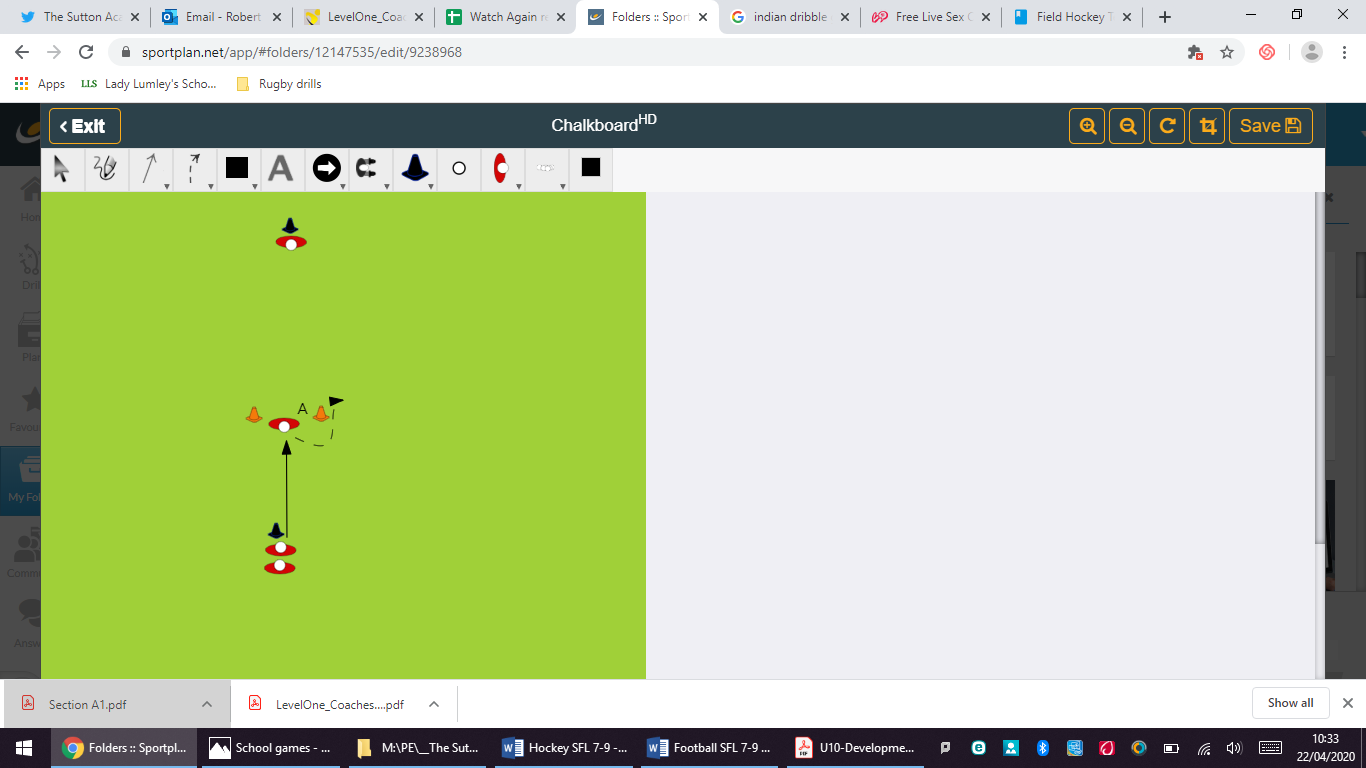 A must scan and then roll out with the ball around the cone.Repeat on the other sideSee video link for progressionsPractice – turn and passA runs from cone to centre gate and receives a passA must scan and then roll out with the ball around the cone.Repeat on the other sideSee video link for progressionsPractice – turn and passA runs from cone to centre gate and receives a passA must scan and then roll out with the ball around the cone.Repeat on the other sideSee video link for progressionsApplication – spot the gaps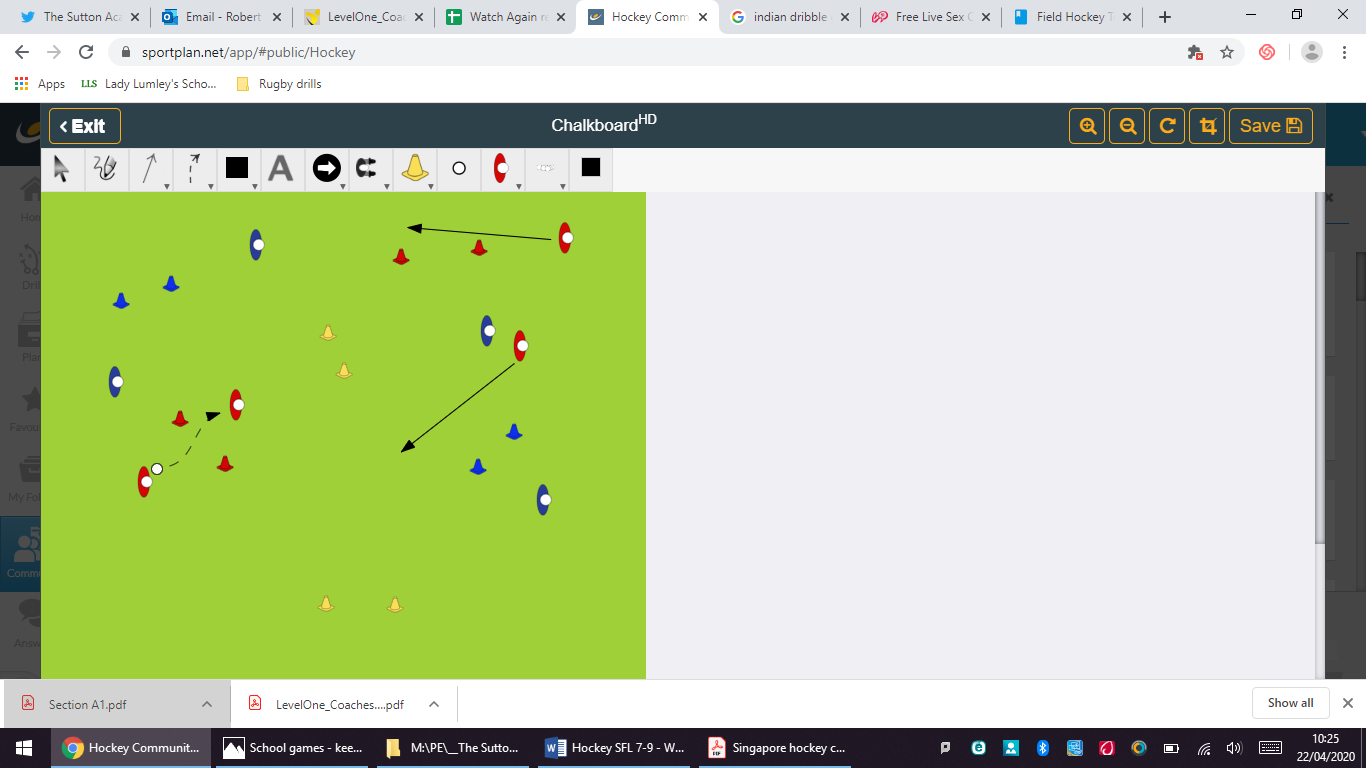 Have multiple goals spread randomly throughout the grid. Teams can score in any goal just not the same goal twice in a row. Variations: (1) goal = “shoot” through the cones (2) goal = pass to teammate through cones (3) goal = dribble with control through cones.Application – spot the gapsHave multiple goals spread randomly throughout the grid. Teams can score in any goal just not the same goal twice in a row. Variations: (1) goal = “shoot” through the cones (2) goal = pass to teammate through cones (3) goal = dribble with control through cones.Application – spot the gapsHave multiple goals spread randomly throughout the grid. Teams can score in any goal just not the same goal twice in a row. Variations: (1) goal = “shoot” through the cones (2) goal = pass to teammate through cones (3) goal = dribble with control through cones.Responsive adaptationsDevelopingMultiple touches to turnCloser together on passSecuringAs aboveSecuringAs aboveSecuringAs aboveMasteringReverse stick receive and turnInclude the reverse stick “fake”Progress check questionsWhat should you do before receiving a ball? Scan the pitch to identify the next move.Why would you want to fake a move with the ball? To deceive the opponent How would you move with the ball to face the goal? Roll Out, keeping possession of the ball. What should you do before receiving a ball? Scan the pitch to identify the next move.Why would you want to fake a move with the ball? To deceive the opponent How would you move with the ball to face the goal? Roll Out, keeping possession of the ball. What should you do before receiving a ball? Scan the pitch to identify the next move.Why would you want to fake a move with the ball? To deceive the opponent How would you move with the ball to face the goal? Roll Out, keeping possession of the ball. What should you do before receiving a ball? Scan the pitch to identify the next move.Why would you want to fake a move with the ball? To deceive the opponent How would you move with the ball to face the goal? Roll Out, keeping possession of the ball. What should you do before receiving a ball? Scan the pitch to identify the next move.Why would you want to fake a move with the ball? To deceive the opponent How would you move with the ball to face the goal? Roll Out, keeping possession of the ball. Errors or misconceptions to look out forSee points for passing and receiving lesson 1See points for passing and receiving lesson 1See points for passing and receiving lesson 1See points for passing and receiving lesson 1See points for passing and receiving lesson 1Lesson 4 - Demonstrate good awareness to and movement to pass and receive under pressure.Do nowHow can you stop a defender from gaining possession when you receive the ball?How can you stop a defender from gaining possession when you receive the ball?How can you stop a defender from gaining possession when you receive the ball?How can you stop a defender from gaining possession when you receive the ball?Teacher exposition(I do)Context: Scanning is one of the most important hockey skills. Whenever you receive the ball, you must know where you are going to pass it next because you’ve already looked around, or pre-scanned. You should give and go, holding the ball for no more than three seconds. Pre-scanning allows you to act faster.Context: Scanning is one of the most important hockey skills. Whenever you receive the ball, you must know where you are going to pass it next because you’ve already looked around, or pre-scanned. You should give and go, holding the ball for no more than three seconds. Pre-scanning allows you to act faster.Context: Scanning is one of the most important hockey skills. Whenever you receive the ball, you must know where you are going to pass it next because you’ve already looked around, or pre-scanned. You should give and go, holding the ball for no more than three seconds. Pre-scanning allows you to act faster.Context: Scanning is one of the most important hockey skills. Whenever you receive the ball, you must know where you are going to pass it next because you’ve already looked around, or pre-scanned. You should give and go, holding the ball for no more than three seconds. Pre-scanning allows you to act faster.Teacher exposition(I do)When receiving the ball “scan” quickly left and right.Use the ball manipulation skills to “trick” the defender.Move the ball quickly to the left or right to create a passing lane.Release the ball quickly after your first touch.Move into space for another pass.When receiving the ball “scan” quickly left and right.Use the ball manipulation skills to “trick” the defender.Move the ball quickly to the left or right to create a passing lane.Release the ball quickly after your first touch.Move into space for another pass.When receiving the ball “scan” quickly left and right.Use the ball manipulation skills to “trick” the defender.Move the ball quickly to the left or right to create a passing lane.Release the ball quickly after your first touch.Move into space for another pass.When receiving the ball “scan” quickly left and right.Use the ball manipulation skills to “trick” the defender.Move the ball quickly to the left or right to create a passing lane.Release the ball quickly after your first touch.Move into space for another pass.                              Learning task     (We do / you do)                               Learning task     (We do / you do)                               Learning task     (We do / you do)                               Learning task     (We do / you do)                               Learning task     (We do / you do) Practice – Disguise the pass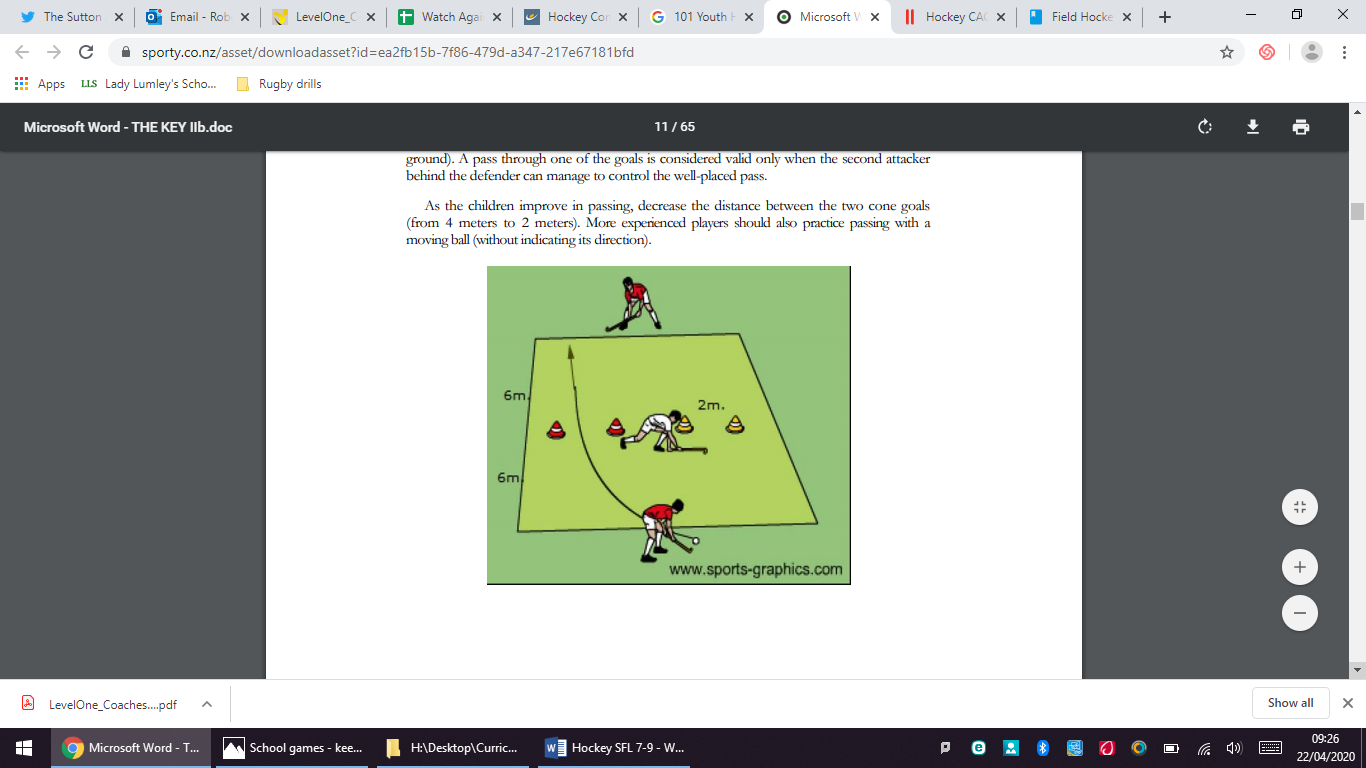 A receiver stands behind the goals and a third player (defender) stays just in front of the goals, very close to them and facing the player who is passer. Players have five passes to try to score a maximum number of goals in one of the two goals areas A pass only gets a point when the second attacker controls the ballPractice – Disguise the passA receiver stands behind the goals and a third player (defender) stays just in front of the goals, very close to them and facing the player who is passer. Players have five passes to try to score a maximum number of goals in one of the two goals areas A pass only gets a point when the second attacker controls the ballPractice – Disguise the passA receiver stands behind the goals and a third player (defender) stays just in front of the goals, very close to them and facing the player who is passer. Players have five passes to try to score a maximum number of goals in one of the two goals areas A pass only gets a point when the second attacker controls the ballApplication – 4  v 4 v 4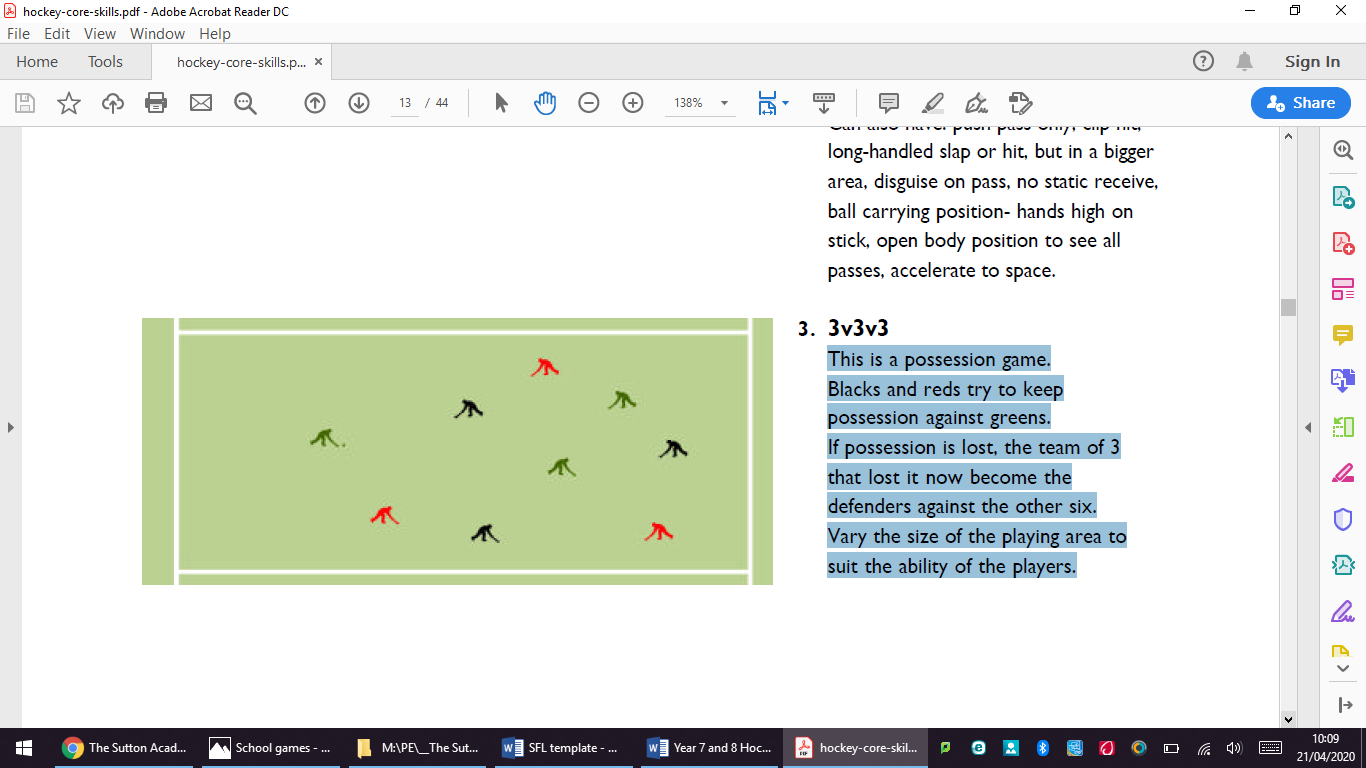 This is a possession game.Blacks and reds try to keep possession against greens.If possession is lost, the team of 4 that lost it now become the defenders against the other 8.Application – 4  v 4 v 4This is a possession game.Blacks and reds try to keep possession against greens.If possession is lost, the team of 4 that lost it now become the defenders against the other 8.Responsive adaptationsDevelopingLarger passing gatesGameLarger size areaLess passes to gain a pointSecuringAs aboveGameSmaller size areaMore passes to gain a pointSecuringAs aboveGameSmaller size areaMore passes to gain a pointMasteringSmaller gatesPasses from a greater distanceGameSmaller size areaMore passes to gain a pointProgress check questionsWhat ways can you stop the defender from getting the ball? React quickly with the ball. Deceive the defender using a v drag etc. Why would you need agility in hockey?To react to situations such as a pass. Change in team possession of the ball. How could the attackers open up the passing channels? Making runs, bringing defenders into the middle to then create the channels. What ways can you stop the defender from getting the ball? React quickly with the ball. Deceive the defender using a v drag etc. Why would you need agility in hockey?To react to situations such as a pass. Change in team possession of the ball. How could the attackers open up the passing channels? Making runs, bringing defenders into the middle to then create the channels. What ways can you stop the defender from getting the ball? React quickly with the ball. Deceive the defender using a v drag etc. Why would you need agility in hockey?To react to situations such as a pass. Change in team possession of the ball. How could the attackers open up the passing channels? Making runs, bringing defenders into the middle to then create the channels. What ways can you stop the defender from getting the ball? React quickly with the ball. Deceive the defender using a v drag etc. Why would you need agility in hockey?To react to situations such as a pass. Change in team possession of the ball. How could the attackers open up the passing channels? Making runs, bringing defenders into the middle to then create the channels. Errors or misconceptions to look out forTurning into the defender – Move body between ball and defenderNot making enough passes – Movement of the ball (create triangles)Losing the ball when passing – Not creating a good passing angle when not in possession.Turning into the defender – Move body between ball and defenderNot making enough passes – Movement of the ball (create triangles)Losing the ball when passing – Not creating a good passing angle when not in possession.Turning into the defender – Move body between ball and defenderNot making enough passes – Movement of the ball (create triangles)Losing the ball when passing – Not creating a good passing angle when not in possession.Turning into the defender – Move body between ball and defenderNot making enough passes – Movement of the ball (create triangles)Losing the ball when passing – Not creating a good passing angle when not in possession.Lesson 5 - Demonstrate awareness and timing to penetrate the defence with a pass.Do nowWhy do we need to time our pass forwards for an attacker?Why do we need to time our pass forwards for an attacker?Why do we need to time our pass forwards for an attacker?Why do we need to time our pass forwards for an attacker?Teacher exposition(I do)Context: Many teams are able to hold possession or build up a good attack, but have an inability to penetrate an opposition team’s defence. By passing the ball into space around a defender (for example past or behind a defender) the passing player is creating space for another attacking player moving forwards to pick the ball up in whilst on the move or in ‘flow’ creating better scoring opportunities.Context: Many teams are able to hold possession or build up a good attack, but have an inability to penetrate an opposition team’s defence. By passing the ball into space around a defender (for example past or behind a defender) the passing player is creating space for another attacking player moving forwards to pick the ball up in whilst on the move or in ‘flow’ creating better scoring opportunities.Context: Many teams are able to hold possession or build up a good attack, but have an inability to penetrate an opposition team’s defence. By passing the ball into space around a defender (for example past or behind a defender) the passing player is creating space for another attacking player moving forwards to pick the ball up in whilst on the move or in ‘flow’ creating better scoring opportunities.Context: Many teams are able to hold possession or build up a good attack, but have an inability to penetrate an opposition team’s defence. By passing the ball into space around a defender (for example past or behind a defender) the passing player is creating space for another attacking player moving forwards to pick the ball up in whilst on the move or in ‘flow’ creating better scoring opportunities.Teacher exposition(I do)Constant movement - with/without the balllook for passing lanesknow where you want to go before you receive the ballSignal and communicate for a passConstant movement - with/without the balllook for passing lanesknow where you want to go before you receive the ballSignal and communicate for a passConstant movement - with/without the balllook for passing lanesknow where you want to go before you receive the ballSignal and communicate for a passConstant movement - with/without the balllook for passing lanesknow where you want to go before you receive the ballSignal and communicate for a pass                              Learning task     (We do / you do)                               Learning task     (We do / you do)                               Learning task     (We do / you do)                               Learning task     (We do / you do)                               Learning task     (We do / you do) Practice – Looking for lanesSet up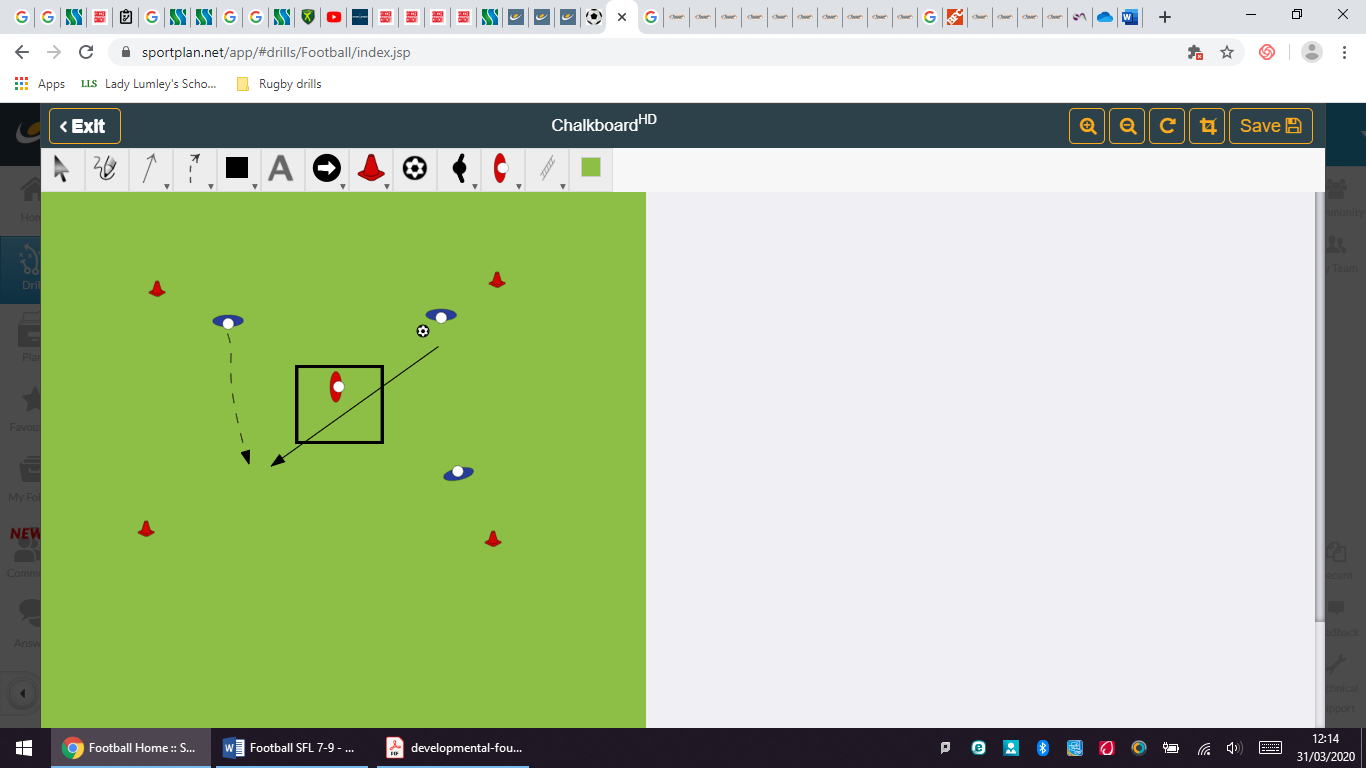 Begin with recap passing around the square. Pass follow PassMove to 1 defender in the square and 3 attackers outside.Object is to pass through the inner square without the ball being intercepted.Practice – Looking for lanesSet upBegin with recap passing around the square. Pass follow PassMove to 1 defender in the square and 3 attackers outside.Object is to pass through the inner square without the ball being intercepted.Practice – Looking for lanesSet upBegin with recap passing around the square. Pass follow PassMove to 1 defender in the square and 3 attackers outside.Object is to pass through the inner square without the ball being intercepted.Application – Penetrating passesSet up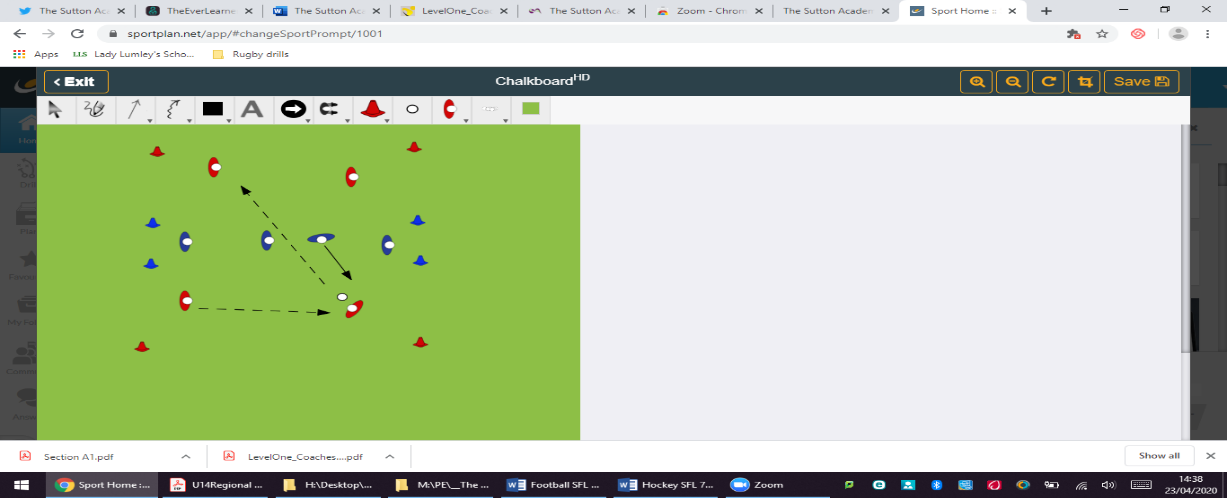 4 v 42 attackers either endAttackers must try and split the defence with a pass to gain a point.Begin with defenders in the central channel only.Progress to one active defender to put pressure.Application – Penetrating passesSet up4 v 42 attackers either endAttackers must try and split the defence with a pass to gain a point.Begin with defenders in the central channel only.Progress to one active defender to put pressure.Responsive adaptationsDevelopingBigger inner squareNo Defenders GameMore attackers than defendersAs many touches before passingSecuringAs aboveGameAs above set upSecuringAs aboveGameAs above set upMasteringSmaller inner squareOnly two touches allowedAdditional defender to pressure outside of the inner square.GameLimited touchesMore defenders than attackers.Progress check questionsWhat should you be looking for when hoping to pass the ball? Movement up the pitch, with players moving into spaces. Why would you pass the ball into a space? For players to run onto. How could you create space to receive the ball? Making channels, attackers making runs to move the defenders. What should you be looking for when hoping to pass the ball? Movement up the pitch, with players moving into spaces. Why would you pass the ball into a space? For players to run onto. How could you create space to receive the ball? Making channels, attackers making runs to move the defenders. What should you be looking for when hoping to pass the ball? Movement up the pitch, with players moving into spaces. Why would you pass the ball into a space? For players to run onto. How could you create space to receive the ball? Making channels, attackers making runs to move the defenders. What should you be looking for when hoping to pass the ball? Movement up the pitch, with players moving into spaces. Why would you pass the ball into a space? For players to run onto. How could you create space to receive the ball? Making channels, attackers making runs to move the defenders. Errors or misconceptions to look out forBall is being intercepted – Movement on and off the ball needs to be quickerAttacker not making a run to penetrate – Lack of communication from the passerBall is being intercepted – Movement on and off the ball needs to be quickerAttacker not making a run to penetrate – Lack of communication from the passerBall is being intercepted – Movement on and off the ball needs to be quickerAttacker not making a run to penetrate – Lack of communication from the passerBall is being intercepted – Movement on and off the ball needs to be quickerAttacker not making a run to penetrate – Lack of communication from the passer